Colegio AntilMawidaLa CisternaDepto. de párvuloGUIA PARA PRE-KINDER A-B ÁMBITO COMUNICACIÓN INTEGRAL UNIDAD 1 NOMBRE:____________________________________________________FECHA:____________invite a su hijo o hija a trabajar,  recorrer un laberinto. 1)   Con cinta adhesiva o scotch realiza un laberinto en un lugar solido Ej. Mesa, piso, etc.    Una vez realizado el laberinto  indique al niño/a que pase su mano o dedo índice por la cinta adhesiva siguiendo el recorrido del laberinto.Es importante que indiques al niño/a,  lugar o punto de inicio y detérmino del laberinto.(En el caso que no tengan cinta adhesiva o scotchse puede ocupar otro material ejemplo: cordones de zapatos, cinta de género, etc.)B) Pasos para realizar ficha de tarea de acuerdo a la actividad Planteada:Indique al niño/a que observe la ficha y pregúntele que ve en ella.Indique al niño/a que con su dedo índice lo deslice por dentro  del laberinto como la actividad anterior. Desde el inicio hasta llegar al final.Guía al niño/a leyéndole el anunciado de la actividad.Entregue al niño/a un lápiz grafito e invite al niño/a,  a  trazar el laberinto. Recordar el lugar de inicio y el de término.Pinta los dibujos que están en la ficha.Complete el ejercicio ayudando al niño/a escribir su nombre.NOMBRE DEL ALUMNO:AYUDA AL CONEJITO A LLEGAR A LA ZANAHORIA.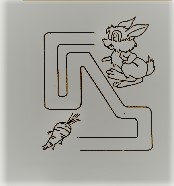 Colegio AntilMawidaLa CisternaDepto. de párvuloGUIA PARA PRE-KINDER A-B ÁMBITO COMUNICACIÓN INTEGRAL UNIDAD 1 NOMBRE:_____________________________________________________________FECHA:____Invite a su hijo o hija a escribir la vocal A. Comente al niño/a que hay una vocal A grande llamada mayúscula y una vocal apequeña llamada minúscula. Escribe las vocales para que el niño/a las  visualice y  las reconozca.(Las actividades que continúan nos focalizaremos en la vocal A mayúscula)Escriba la vocal A imprenta en una hoja de block o hoja grande, invite al niño/a  deslizar su dedo por la vocal A  En pizarra con plumón, invita al niño/a,  a escribir la vocal A imprenta.Ej. El adulto muestra primero como se escribe para que el niño/a copie el trazo de la escritura de la vocal A                         (No importa si el niño/a escribe la vocal al revés, usted guíelo para que mejore la escritura    de la vocal , en el caso que no tengan pizarra y plumón ocupe otro material)Pude completar la actividad interactiva audiovisual de la vocal A.“Aprender a escribir  A” B) Pasos para realizar ficha de tarea de acuerdo a la actividad Planteada:Indique al niño/a que observe la ficha y pregúntele que ve en ella.Pregunte al niño/a que objeto comienza con la vocal A. Guía al niño/a leyéndole el anunciado de la actividad.Entregue al niño/a lápices grafito, invítelo a trazar las vocales A uniendo los puntos.Pinta las vocales A grandes  que están en la parte superior de la ficha.Complete el ejercicio ayudando al niño/a escribir su nombre.-TRAZAR LAS VOCALES A – a,  UNIENDO LOS PUNTOS.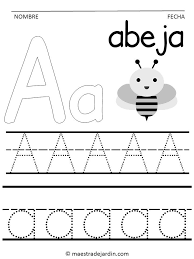 Colegio AntilMawidaLa CisternaDepto. de párvuloGUIA PARA PRE-KINDER A-B ÁMBITO COMUNICACIÓN INTEGRAL UNIDAD 1 NOMBRE:_____________________________________________________________FECHA:____Invite al niño/a,  a escuchar un cuento.Busque un lugar apropiado para la concentración, apague la televisión y celulares.Lee el título del cuento. Lee el cuento de forma pausada, en ciertos momentos observa si el niño/a te está tomando atención. Comparte el cuento dejando que el niño/a pueda observar lo que estás leyendo.Invita al niño/a, a responder unas preguntas sobre el cuento.(Escribe las respuestas del niño/a debajo de las preguntas)1-¿Qué quería el oso?2- ¿El oso  que les pidió al enjambre?3- ¿Por qué las abejas siguieron al oso?¿Está bien lo que hizo el oso? ¿porqué? ¿Está bien lo que hicieron las abejas?¿porqué?Si tú tienes un problema ¿cómo lo solucionarías?‘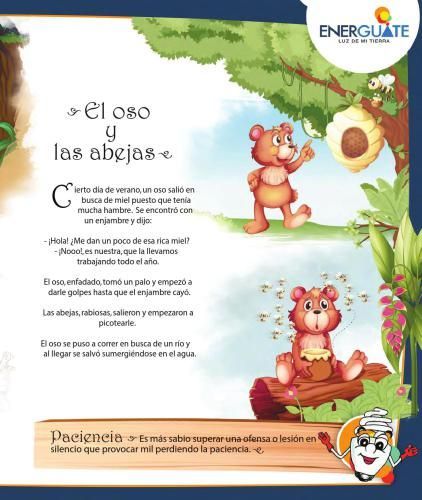 TEMA:TrazoOBJETIVO:Reproducir Laberinto       TEMA:Vocal AOBJETIVO:Escritura de vocal A imprenta.TEMA:Comprensión lectora OBJETIVO:Fomentar la lectura.